lMADONAS NOVADA PAŠVALDĪBA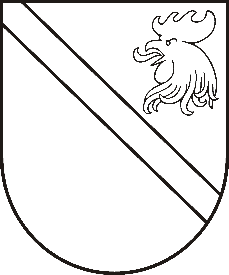 Reģ. Nr. 90000054572Saieta laukums 1, Madona, Madonas novads, LV-4801 t. 64860090, fakss 64860079, e-pasts: dome@madona.lv ___________________________________________________________________________MADONAS NOVADA PAŠVALDĪBAS DOMESLĒMUMSMadonā2019.gada 25.aprīlī								Nr.154									(protokols Nr.7, 1.p.)Par SIA “Madonas namsaimnieks” pamatkapitāla palielināšanuSIA “Madonas namsaimnieks” valdes loceklis Oskars Janovičs informē, lai optimizētu dalīto atkritumu savākšanas procesu SIA „Madonas namsaimnieks” (turpmāk – Namsaimnieks) sakarā ar aktīvo Madonas novada iedzīvotāju iesaistīšanos dalīto atkritumu šķirošanā un pieprasījumu no Madonas novada pagastu vadītājiem, ir pieaugusi nepieciešamība papildināt dalīto atkritumu savākšanas punktus Madonas novada pagastos ar papildus konteineriem.Namsaimnieks plāno šobrīd pagastos izvietotos dalīto atkritumu konteinerus – “zvanus” pārvietot uz Madonas pilsētu, savukārt pagastiem iegādāties jaunus konteinerus, ko būs daudz ērtāk un finansiāli izdevīgāk izvest ar jau esošajām atkritumu izvešanas automašīnām.Pamatojoties uz augstākminēto, Namsaimnieks ar pilsētas pārvaldnieku un pagasta pārvaldes vadītājiem ir veicis izpēti par iedzīvotāju pārklājumu pagastos un vietām, kurās būtu nepieciešams uzstādīt papildus vai jaunus dalīto atkritumu konteinerus.Namsaimnieka valdes loceklis ir veicis tirgus izpēti un zemākā cena, kāda ir piedāvāta no piegādātājiem ir 16 000,00 EUR bez PVN (stiklam - 40 gab. 1,1 m3 un plastmasai un PET - 60 gab. 1,1 m3). Noklausījusies SIA “Madonas namsaimnieks” valdes locekļa O.Janoviča sniegto informāciju, pamatojoties uz likumu “Par pašvaldībām” 21.panta pirmās daļas 27.punktu, ņemot vērā 10.04.2019. Uzņēmējdarbības, teritoriālo un vides jautājumu komitejas atzinumu, un 16.04.2019. Finanšu un attīstības komitejas atzinumu, atklāti balsojot: PAR – 15 (Agris Lungevičs, Zigfrīds Gora, Ivars Miķelsons, Andrejs Ceļapīters, Artūrs Čačka, Artūrs Grandāns, Gunārs Ikaunieks, Valda Kļaviņa, Valentīns Rakstiņš, Andris Sakne, Rihards Saulītis, Inese Strode, Aleksandrs Šrubs, Gatis Teilis, Kaspars Udrass), PRET - NAV, ATTURAS – NAV, Madonas novada pašvaldības dome  NOLEMJ:Piešķirt finansējumu SIA „Madonas namsaimnieks” 16 000,00 EUR apmērā, dalīto atkritumu vākšanas konteineru iegādei, palielinot SIA “Madonas namsaimnieks” pamatkapitālu par 16 000,00 EUR bez jaunu dalībnieku uzņemšanas, pretī saņemot attiecīgu jaunu daļu skaitu.Finansējumu novirzīt no dabas resursu nodokļa ieņēmumiem.Uzdot SIA “Madonas namsaimnieks” valdes loceklim Oskaram Janovičam – veikt normatīvajos aktos paredzētās darbības izmaiņu izdarīšanai Latvijas Republikas Uzņēmuma reģistrā.Domes priekšsēdētājs						A.Lungevičs